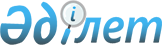 Бәйгеқұм ауылдық округінің 2024-2026 жылдарға арналған бюджеті туралыҚызылорда облысы Шиелі аудандық мәслихатының 2023 жылғы 26 желтоқсандағы № 11/6 шешімі.
      "Қазақстан Республикасының Бюджет кодексі" Қазақстан Республикасы Кодексінің 75-бабының 2-тармағына, "Қазақстан Республикасындағы жергілікті мемлекеттік басқару және өзін-өзі басқару туралы" Қазақстан Республикасы Заңының 6-бабының 2-7 тармағына сәйкес Шиелі аудандық мәслихаты ШЕШІМ ҚАБЫЛДАДЫ:
      1. Бәйгеқұм ауылдық округінің 2024-2026 жылдарға арналған бюджеті 1, 2 және 3-қосымшаларға сәйкес, оның ішінде 2024 жылға мынадай көлемдерде бекітілсін:
      1) кірістер – 146 809 мың теңге, оның ішінде:
      салықтық түсімдер – 4 594 мың теңге;
      трансферттер түсімі – 142 215 мың теңге;
      2) шығындар – 147 270,2 мың теңге;
      3) таза бюджеттік кредиттеу – 0;
      бюджеттік кредиттер – 0;
      бюджеттік кредиттерді өтеу – 0;
      4) қаржы активтерімен операциялар бойынша сальдо – 0;
      қаржы активтерін сатып алу – 0;
      мемлекеттің қаржы активтерін сатудан түсетін түсімдер – 0;
      5) бюджет тапшылығы (профициті) – -461,2 мың теңге;
      6) бюджет тапшылығын қаржыландыру (профицитті пайдалану) – 461,2 мың теңге;
      қарыздар түсімі – 0;
      қарыздарды өтеу – 0;
      бюджет қаражаттарының пайдаланылатын қалдықтары – 461,2 мың теңге.
      Ескерту. 1-тармақ жаңа редакцияда - Қызылорда облысы Шиелі аудандық мәслихатының 11.03.2024 № 14/6 шешімімен (01.01.2024 бастап қолданысқа енгізіледі).


      2. 2024 жылға аудандық бюджеттен Бәйгеқұм ауылдық округ бюджетіне берілетін бюджеттік субвенциялар көлемі 90 805 мың теңге сомасында белгіленсін.
      3. Осы шешім 2024 жылғы 1 қаңтардан бастап қолданысқа енгізіледі. Бәйгеқұм ауылдық округінің 2024 жылға арналған бюджеті
      Ескерту. 1-қосымша жаңа редакцияда - Қызылорда облысы Шиелі аудандық мәслихатының 11.03.2024 № 14/6 шешімімен (01.01.2024 бастап қолданысқа енгізіледі). Бәйгеқұм ауылдық округінің 2025 жылға арналған бюджеті Бәйгеқұм ауылдық округінің 2026 жылға арналған бюджеті
					© 2012. Қазақстан Республикасы Әділет министрлігінің «Қазақстан Республикасының Заңнама және құқықтық ақпарат институты» ШЖҚ РМК
				
      Шиелі аудандық мәслихат төрағасы 

А.Жандарбеков
Шиелі аудандық мәслихатының
2023 жылғы 26 желтоқсандағы
№ 11/6 шешіміне 1-қосымша
Санаты 
Санаты 
Санаты 
Санаты 
Санаты 
Сомасы, мың теңге
Сыныбы
Сыныбы
Сыныбы
Сыныбы
Сомасы, мың теңге
 Кіші сыныбы
 Кіші сыныбы
 Кіші сыныбы
Сомасы, мың теңге
Атауы
Атауы
Сомасы, мың теңге
1. Кірістер
1. Кірістер
146 809
1
Салықтық түсімдер
Салықтық түсімдер
4 594
01
Табыс салығы
Табыс салығы
1 150
2
Жеке табыс салығы
Жеке табыс салығы
1 150
04
Меншiкке салынатын салықтар
Меншiкке салынатын салықтар
3 444
1
Мүлiкке салынатын салықтар
Мүлiкке салынатын салықтар
144
4
Көлiк құралдарына салынатын салық
Көлiк құралдарына салынатын салық
3 300
4
Трансферттердің түсімдері
Трансферттердің түсімдері
142 215
02
Мемлекеттiк басқарудың жоғары тұрған органдарынан түсетiн трансферттер
Мемлекеттiк басқарудың жоғары тұрған органдарынан түсетiн трансферттер
142 215
3
Ауданның (облыстық маңызы бар қаланың) бюджетінен трансферттер
Ауданның (облыстық маңызы бар қаланың) бюджетінен трансферттер
142 215
Фнкционалдық топ 
Фнкционалдық топ 
Фнкционалдық топ 
Фнкционалдық топ 
Фнкционалдық топ 
Сомасы, мың теңге
Функционалдық кіші топ 
Функционалдық кіші топ 
Функционалдық кіші топ 
Функционалдық кіші топ 
Сомасы, мың теңге
Бюджеттік бағдарламалардың әкімшісі 
Бюджеттік бағдарламалардың әкімшісі 
Бюджеттік бағдарламалардың әкімшісі 
Сомасы, мың теңге
Бюджеттік бағдарламалар (кіші бағдарламалар)
Бюджеттік бағдарламалар (кіші бағдарламалар)
Сомасы, мың теңге
Атауы
Сомасы, мың теңге
2. Шығындар
147 270,2
01
Жалпы сипаттағы мемлекеттiк қызметтер
53 323
1
Мемлекеттiк басқарудың жалпы функцияларын орындайтын өкiлдi, атқарушы және басқа органдар
53 323
124
Аудандық маңызы бар қала, ауыл, кент, ауылдық округ әкімінің аппараты
53 323
001
Аудандық маңызы бар қала, ауыл, кент, ауылдық округ әкімінің қызметін қамтамасыз ету жөніндегі қызметтер
49 323
032
Ведомстволық бағыныстағы мемлекеттік мекемелер мен ұйымдардың күрделі шығыстары
4 000
07
Тұрғын үй-коммуналдық шаруашылық
49 265,4
3
Елді-мекендерді көркейту
49 265,4
124
Аудандық маңызы бар қала, ауыл, кент, ауылдық округ әкімінің аппараты
49 265,4
008
Елді мекендерде көшелерді жарықтандыру
543
011
Елді мекендерді абаттандыру мен көгалдандыру
48 722,4
08
Мәдениет, спорт, туризм және ақпараттық кеңістiк
44 681
1
Мәдениет саласындағы қызмет
44 681
124
Аудандық маңызы бар қала, ауыл, кент, ауылдық округ әкімінің аппараты
44 681
006
Жергілікті деңгейде мәдени-демалыс жұмысын қолдау
44 681
15
Трансферттер
0,8
1
Трансферттер
0,8
124
Аудандық маңызы бар қала, ауыл, кент, ауылдық округ әкімінің аппараты
0,8
048
Пайдаланылмаған (толық пайдаланылмаған) нысаналы трансферттерді қайтару)
0,8
3. Таза бюджеттік кредит беру
0
4. Қаржы активтерімен жасалатын операциялар бойынша сальдо
0
5. Бюджет тапшылығы (профициті)
-461,2
6. Бюджет тапшылығын қаржыландыру (профицитті пайдалану)
461,2
8
Бюджет қаражатының пайдаланылатын қалдықтары
461,2
01
Бюджет қаражатының қалдықтары
461,2
1
Бюджет қаражатының бос қалдықтары
461,2
001
Бюджет қаражатының бос қалдықтары
461,2Шиелі аудандық мәслихатының
2023 жылғы "26" желтоқсандағы 
№ 11/6 шешіміне 2-қосымша
Санаты 
Санаты 
Санаты 
Санаты 
Санаты 
Сомасы, мың теңге
Сыныбы
Сыныбы
Сыныбы
Сыныбы
Сомасы, мың теңге
 Кіші сыныбы
 Кіші сыныбы
 Кіші сыныбы
Сомасы, мың теңге
Атауы
Атауы
Сомасы, мың теңге
1. Кірістер
1. Кірістер
99 502
1
Салықтық түсімдер
Салықтық түсімдер
4 141
01
Табыс салығы
Табыс салығы
1 050
2
Жеке табыс салығы
Жеке табыс салығы
1 050
04
Меншiкке салынатын салықтар
Меншiкке салынатын салықтар
3 091
1
Мүлiкке салынатын салықтар
Мүлiкке салынатын салықтар
151
4
Көлiк құралдарына салынатын салық
Көлiк құралдарына салынатын салық
2 940
4
Трансферттердің түсімдері
Трансферттердің түсімдері
95 361
02
Мемлекеттiк басқарудың жоғары тұрған органдарынан түсетiн трансферттер
Мемлекеттiк басқарудың жоғары тұрған органдарынан түсетiн трансферттер
95 361
3
Ауданның (облыстық маңызы бар қаланың) бюджетінен трансферттер
Ауданның (облыстық маңызы бар қаланың) бюджетінен трансферттер
95 361
Фнкционалдық топ 
Фнкционалдық топ 
Фнкционалдық топ 
Фнкционалдық топ 
Фнкционалдық топ 
Сомасы, мың теңге
Функционалдық кіші топ 
Функционалдық кіші топ 
Функционалдық кіші топ 
Функционалдық кіші топ 
Сомасы, мың теңге
Бюджеттік бағдарламалардың әкімшісі 
Бюджеттік бағдарламалардың әкімшісі 
Бюджеттік бағдарламалардың әкімшісі 
Сомасы, мың теңге
Бюджеттік бағдарламалар (кіші бағдарламалар)
Бюджеттік бағдарламалар (кіші бағдарламалар)
Сомасы, мың теңге
Атауы
Сомасы, мың теңге
2. Шығындар
99 502
01
Жалпы сипаттағы мемлекеттiк қызметтер
51 680
1
Мемлекеттiк басқарудың жалпы функцияларын орындайтын өкiлдi, атқарушы және басқа органдар
51 680
124
Аудандық маңызы бар қала, ауыл, кент, ауылдық округ әкімінің аппараты
51 680
001
Аудандық маңызы бар қала, ауыл, кент, ауылдық округ әкімінің қызметін қамтамасыз ету жөніндегі қызметтер
51 680
07
Тұрғын үй-коммуналдық шаруашылық
1 007
3
Елді-мекендерді көркейту
1 007
124
Аудандық маңызы бар қала, ауыл, кент, ауылдық округ әкімінің аппараты
1 007
008
Елді мекендерде көшелерді жарықтандыру
570
011
Елді мекендерді абаттандыру мен көгалдандыру
437
08
Мәдениет, спорт, туризм және ақпараттық кеңістiк
46 815
1
Мәдениет саласындағы қызмет
46 815
124
Аудандық маңызы бар қала, ауыл, кент, ауылдық округ әкімінің аппараты
46 815
006
Жергілікті деңгейде мәдени-демалыс жұмысын қолдау
46 815
3. Таза бюджеттік кредит беру
0
4. Қаржы активтерімен жасалатын операциялар бойынша сальдо
0
5. Бюджет тапшылығы (профициті)
0
6. Бюджет тапшылығын қаржыландыру (профицитті пайдалану)
0
8
Бюджет қаражатының пайдаланылатын қалдықтары
0
01
Бюджет қаражатының қалдықтары
0
1
Бюджет қаражатының бос қалдықтары
0
001
Бюджет қаражатының бос қалдықтары
0Шиелі аудандық мәслихатының
2023 жылғы "26" желтоқсандағы 
№ 11/6 шешіміне 3-қосымша
Санаты 
Санаты 
Санаты 
Санаты 
Санаты 
Сомасы, мың теңге
Сыныбы
Сыныбы
Сыныбы
Сыныбы
Сомасы, мың теңге
 Кіші сыныбы
 Кіші сыныбы
 Кіші сыныбы
Сомасы, мың теңге
Атауы
Атауы
Сомасы, мың теңге
1. Кірістер
1. Кірістер
104 478
1
Салықтық түсімдер
Салықтық түсімдер
4 344
01
Табыс салығы
Табыс салығы
1 103
2
Жеке табыс салығы
Жеке табыс салығы
1 103
04
Меншiкке салынатын салықтар
Меншiкке салынатын салықтар
3 191
1
Мүлiкке салынатын салықтар
Мүлiкке салынатын салықтар
154
4
Көлiк құралдарына салынатын салық
Көлiк құралдарына салынатын салық
3 087
4
Трансферттердің түсімдері
Трансферттердің түсімдері
100 134
02
Мемлекеттiк басқарудың жоғары тұрған органдарынан түсетiн трансферттер
Мемлекеттiк басқарудың жоғары тұрған органдарынан түсетiн трансферттер
100 134
3
Ауданның (облыстық маңызы бар қаланың) бюджетінен трансферттер
Ауданның (облыстық маңызы бар қаланың) бюджетінен трансферттер
100 134
Фнкционалдық топ 
Фнкционалдық топ 
Фнкционалдық топ 
Фнкционалдық топ 
Фнкционалдық топ 
Сомасы, мың теңге
Функционалдық кіші топ 
Функционалдық кіші топ 
Функционалдық кіші топ 
Функционалдық кіші топ 
Сомасы, мың теңге
Бюджеттік бағдарламалардың әкімшісі 
Бюджеттік бағдарламалардың әкімшісі 
Бюджеттік бағдарламалардың әкімшісі 
Сомасы, мың теңге
Бюджеттік бағдарламалар (кіші бағдарламалар)
Бюджеттік бағдарламалар (кіші бағдарламалар)
Сомасы, мың теңге
Атауы
Сомасы, мың теңге
2. Шығындар
104 478
01
Жалпы сипаттағы мемлекеттiк қызметтер
54 264
1
Мемлекеттiк басқарудың жалпы функцияларын орындайтын өкiлдi, атқарушы және басқа органдар
54 264
124
Аудандық маңызы бар қала, ауыл, кент, ауылдық округ әкімінің аппараты
54 264
001
Аудандық маңызы бар қала, ауыл, кент, ауылдық округ әкімінің қызметін қамтамасыз ету жөніндегі қызметтер
54 264
07
Тұрғын үй-коммуналдық шаруашылық
1 058
3
Елді-мекендерді көркейту
1 058
124
Аудандық маңызы бар қала, ауыл, кент, ауылдық округ әкімінің аппараты
1 058
008
Елді мекендерде көшелерді жарықтандыру
599
011
Елді мекендерді абаттандыру мен көгалдандыру
459
08
Мәдениет, спорт, туризм және ақпараттық кеңістiк
49 156
1
Мәдениет саласындағы қызмет
49 156
124
Аудандық маңызы бар қала, ауыл, кент, ауылдық округ әкімінің аппараты
49 156
006
Жергілікті деңгейде мәдени-демалыс жұмысын қолдау
49 156
3. Таза бюджеттік кредит беру
0
4. Қаржы активтерімен жасалатын операциялар бойынша сальдо
0
5. Бюджет тапшылығы (профициті)
0
6. Бюджет тапшылығын қаржыландыру (профицитті пайдалану)
0
8
Бюджет қаражатының пайдаланылатын қалдықтары
0
01
Бюджет қаражатының қалдықтары
0
1
Бюджет қаражатының бос қалдықтары
0
001
Бюджет қаражатының бос қалдықтары
0